С 01.04.2019 по 07.04.2019 в ГКОУ РО Пролетарской  школе-интернате была проведена акция  «Чистый школьный двор».     «Встал поутру, умылся, привел себя в порядок – и сразу же приведи в порядок свою планету!», -  такими словами  французского писателя Антуана де Сент-Экзюпери была открыта уже ставшая традиционной в школе-интернате акция по уборке территории.    Цель акции -   обеспечение надлежащего санитарного состояния территории школьного двора школы-интерната, трудового воспитания обучающихся.   Чтобы преобразить школьный двор и сделать его чистым, уютным и красивым, в  течение  недели обучающихся 1-9 классов  проводили уборку закрепленной территории:  убирали прошлогоднюю листву, собирали старые ветки, гребли и выносили мусор, подметали.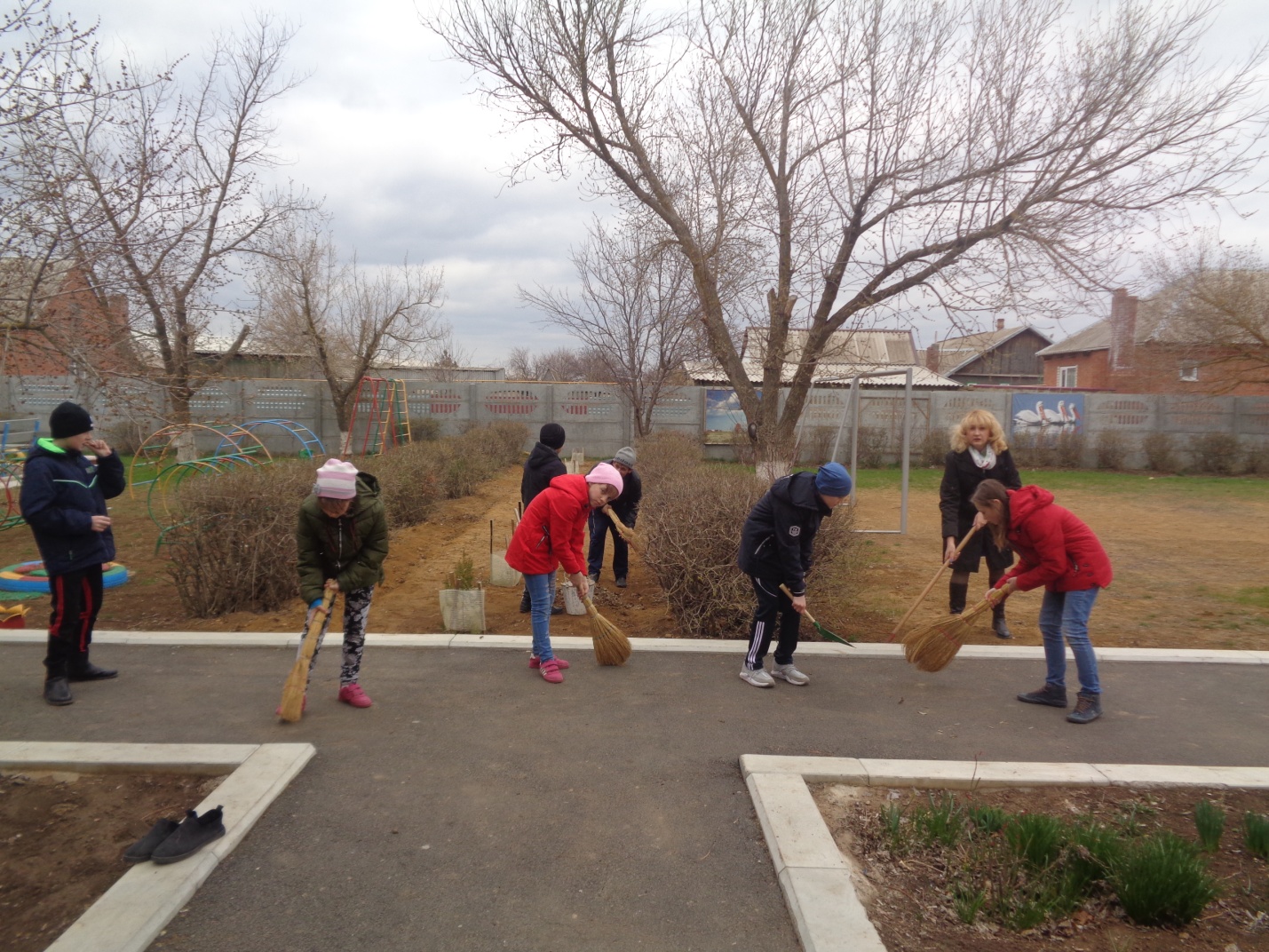 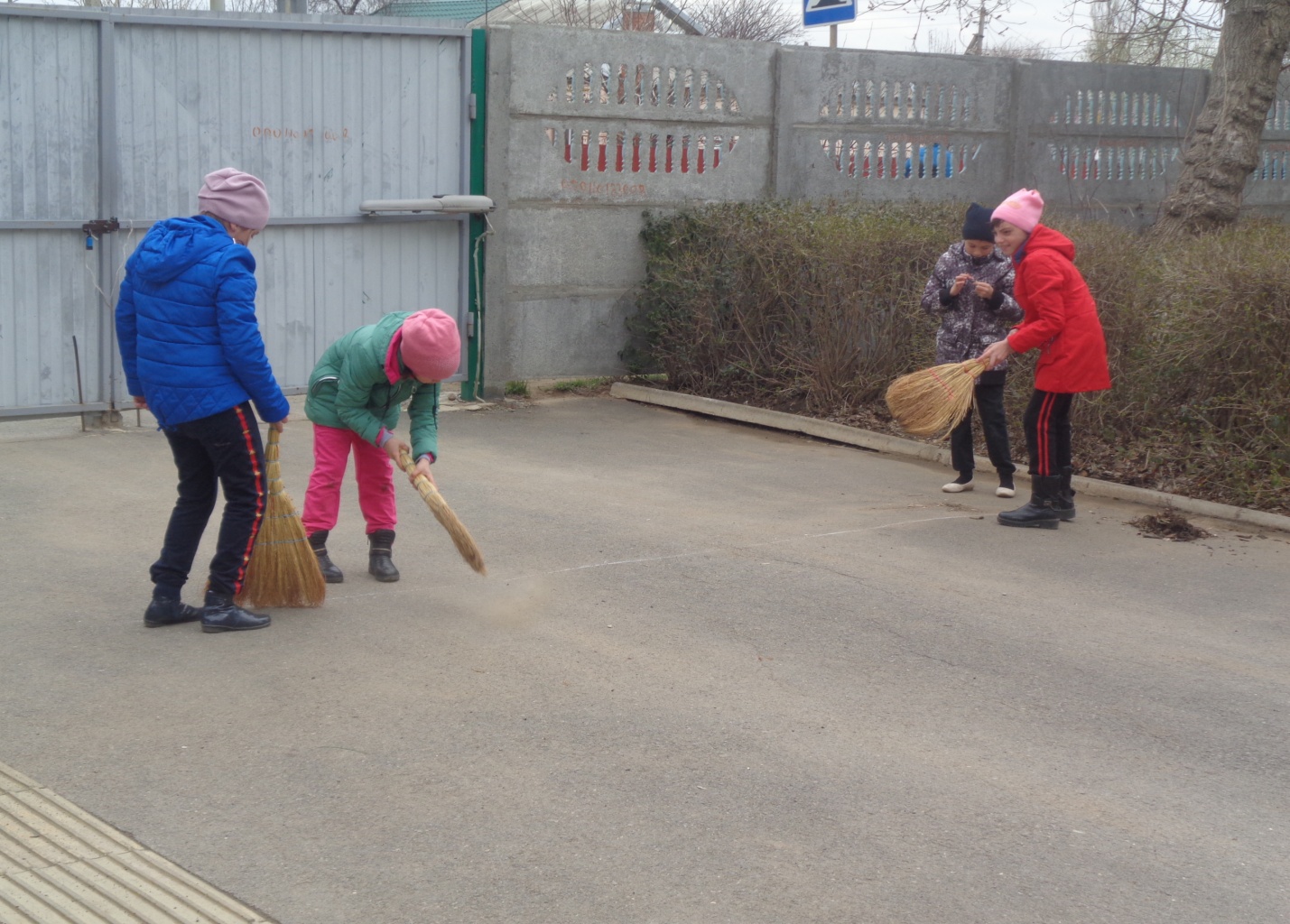 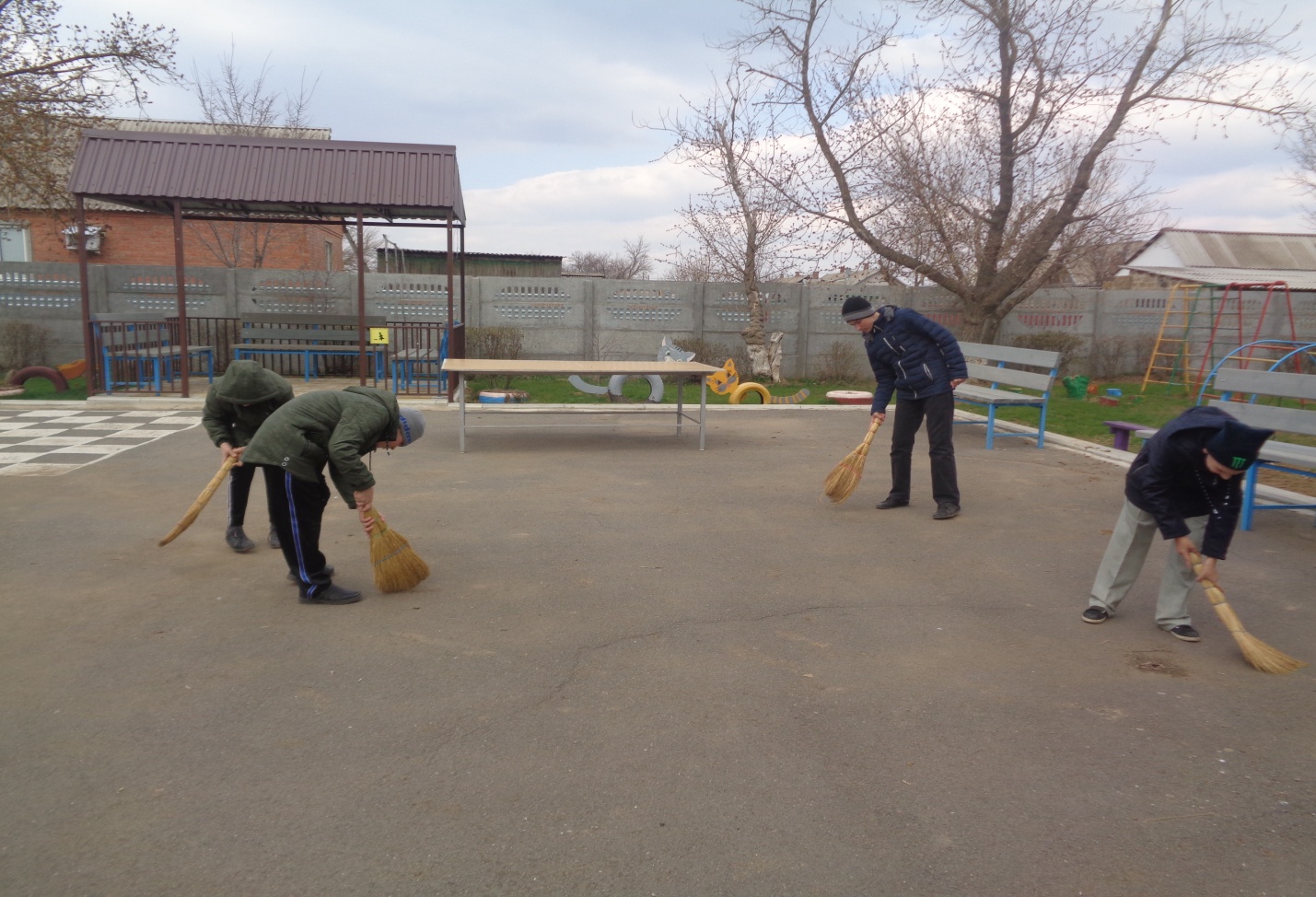 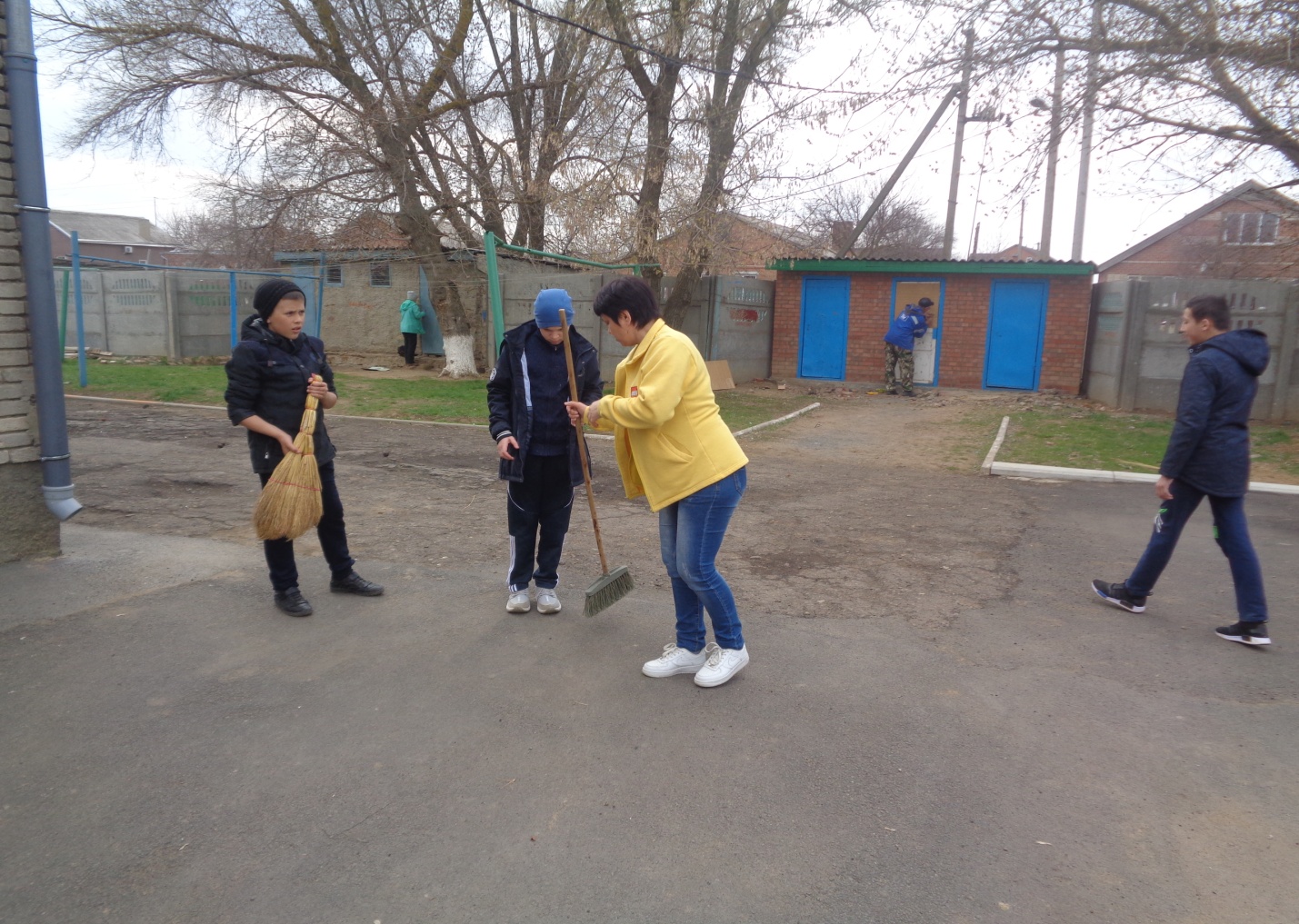 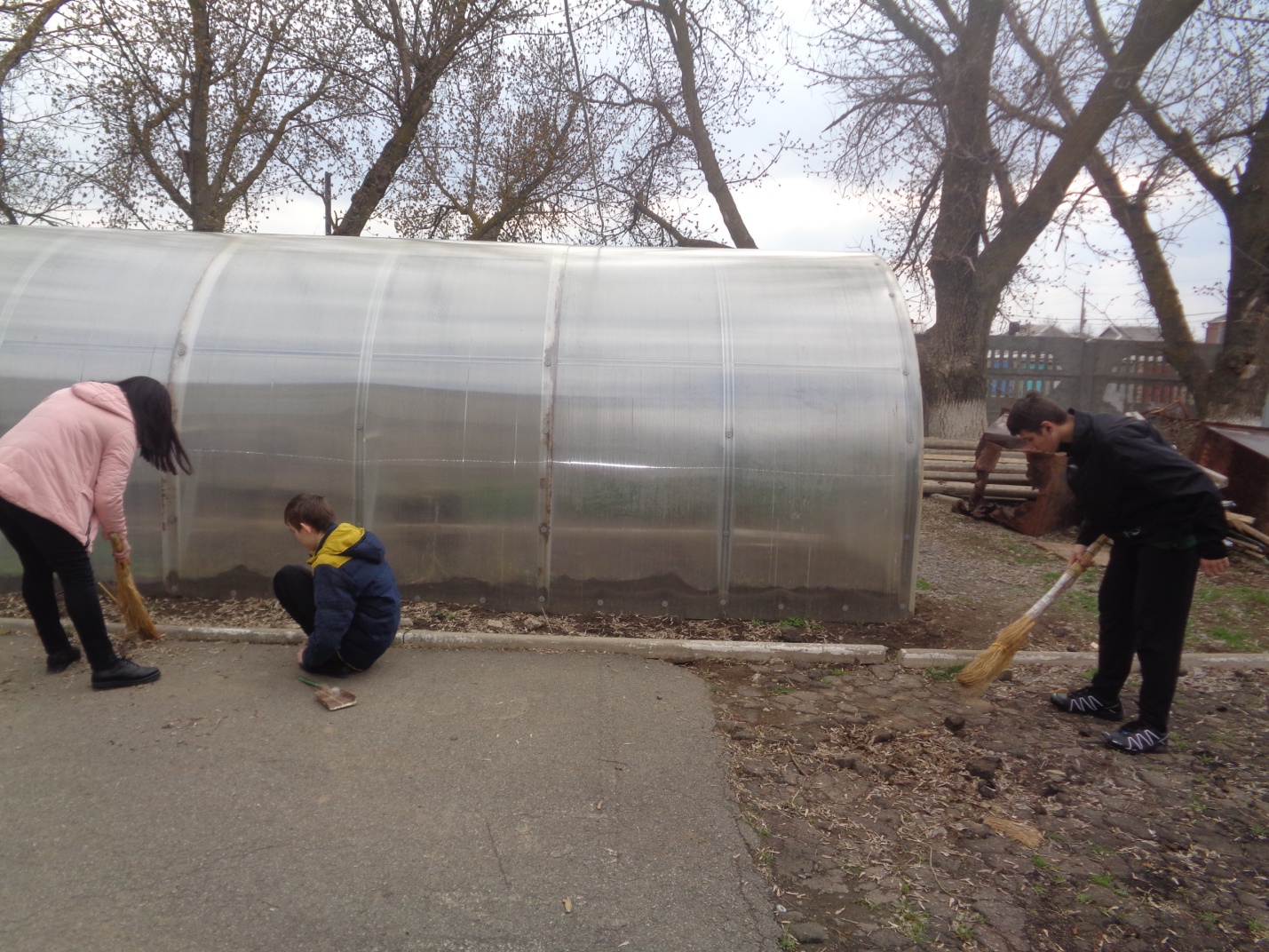 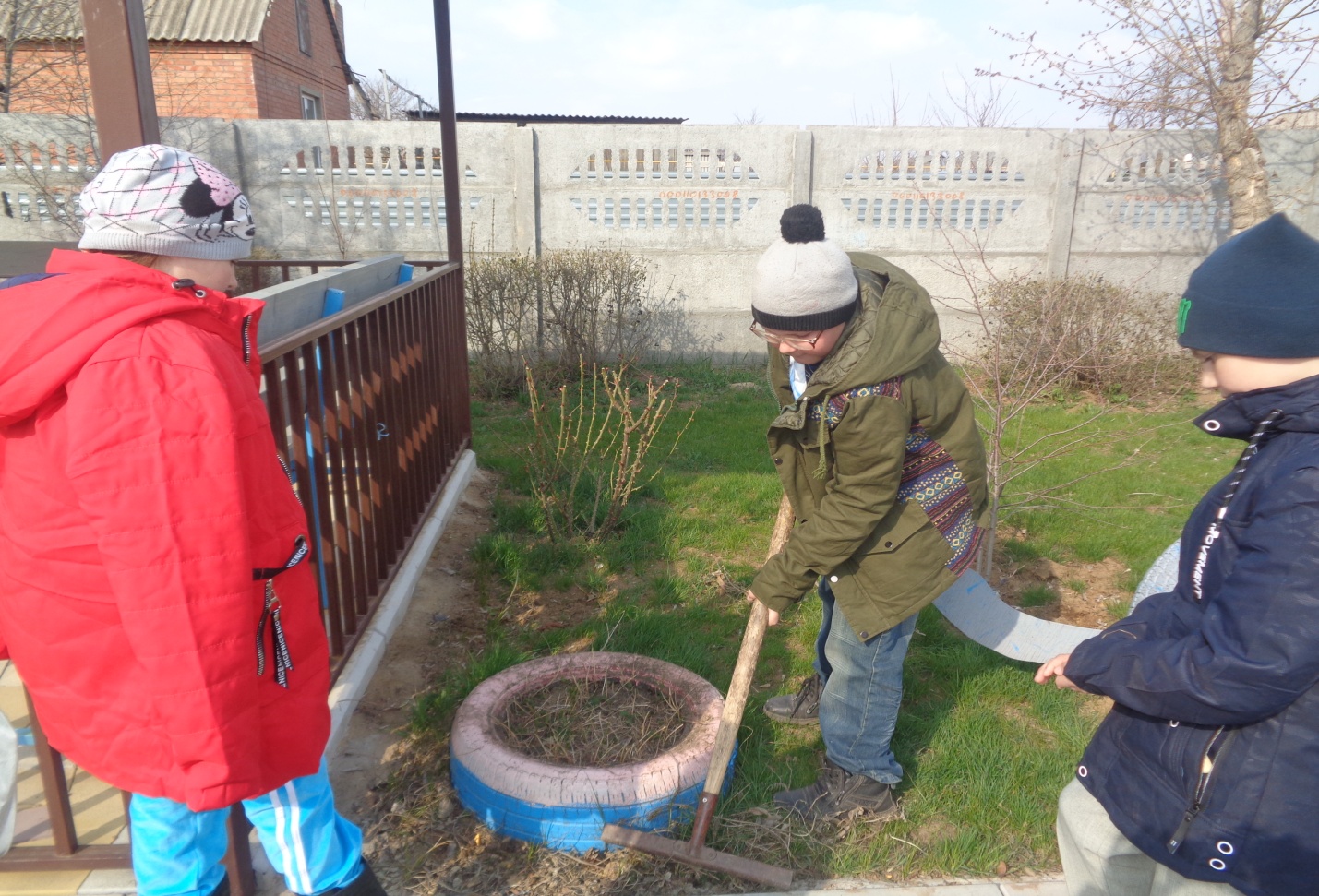 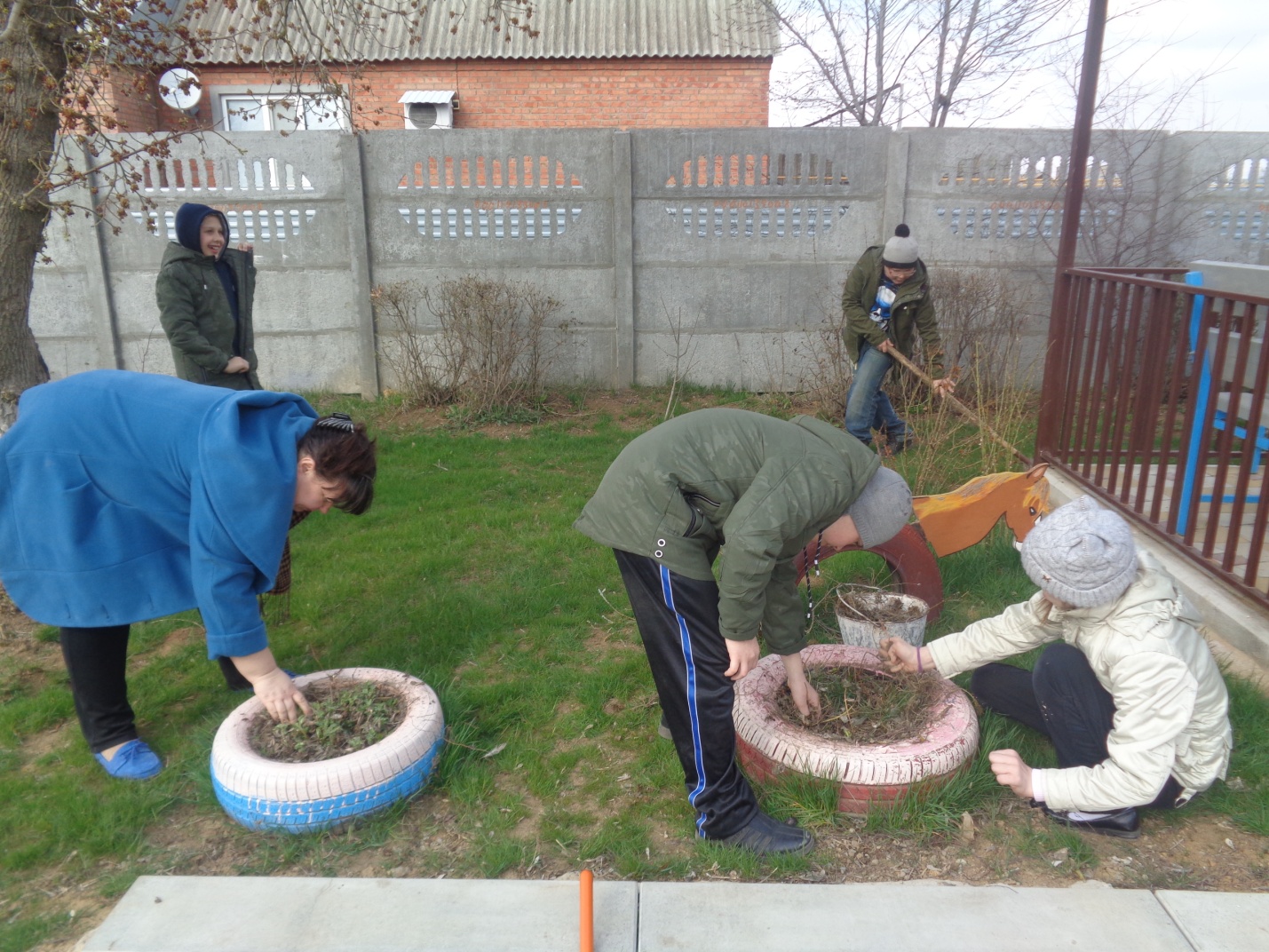 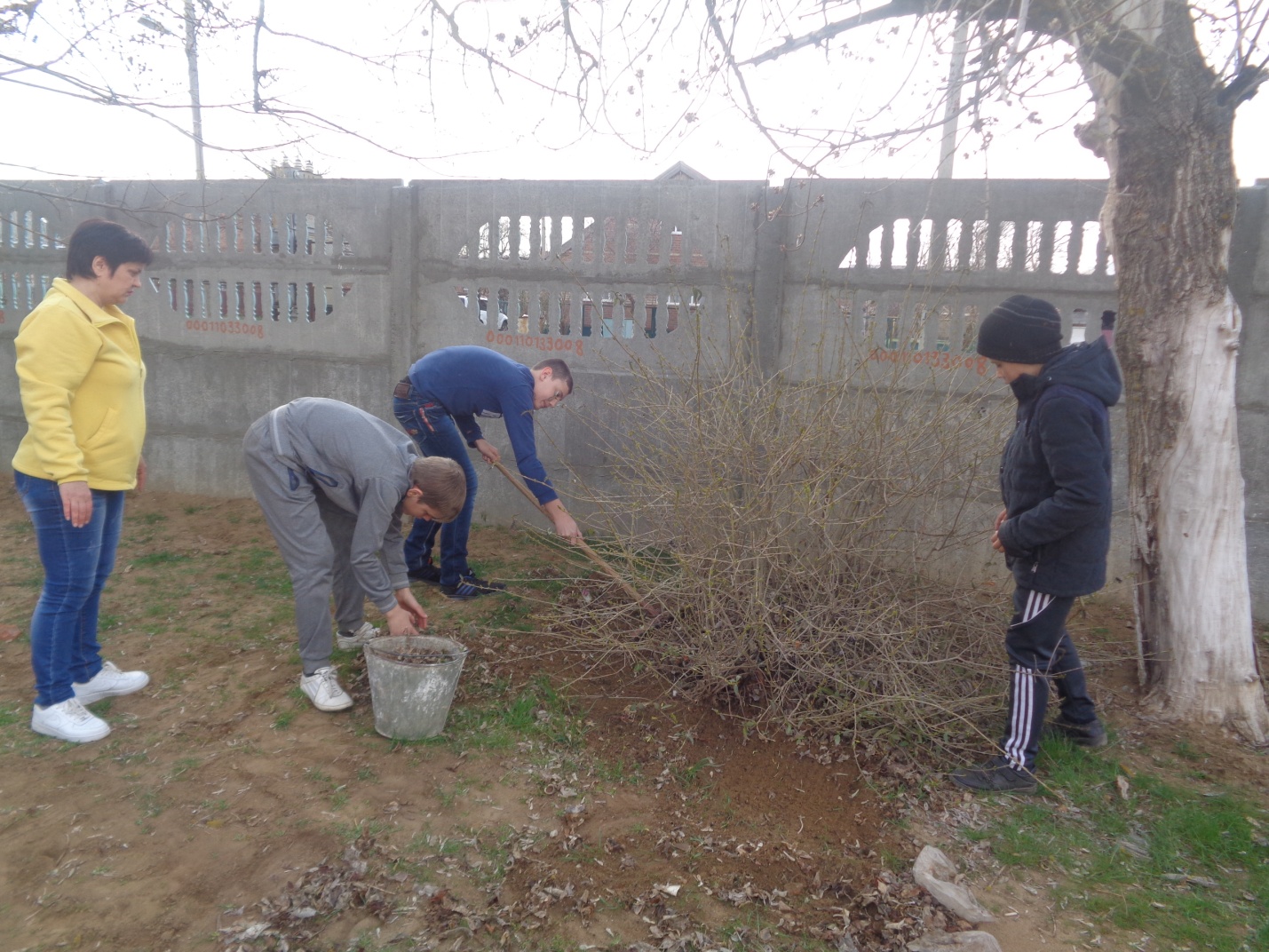     Обучающиеся вместе с воспитателями работали  весело, дружно, добросовестно и качественно, показав хороший пример трудолюбия местным жителям города.  Всего в акции «Чистый школьный двор» приняли участие 64 обучающихся.    Таким образом, обучающиеся школы-интерната демонстрируют собственным примером, что все зависит от них самих: нужно только приложить немного усилий и стараний, и возможно преобразить мир вокруг себя, сделать его чистым, уютным и красивым! Информацию подготовила   заместитель директора по ВР              Р.М. Калиниченко